INDICAÇÃO Nº                          Assunto: Solicita a manutenção e limpeza das guias, sarjetas e paralelepípedos da Rua Raimundo Mattiuzzo, no Bairro Corintinha. Conforme esclarece.                                     Senhor Presidente:                       CONSIDERANDO que moradores vieram até este vereador pedindo a manutenção e limpeza dos matos no meio dos paralelepípedos e das guias e sarjetas, pois os mesmos deixa o chão escorregadio e assim podendo causar acidente aos munícipes que transitam pelo local.                                 INDICO, ao Senhor Prefeito Municipal, nos termos do Regimento Interno desta Casa de Leis, se digne determinar ao setor competente da administração as providências necessárias para a manutenção e limpeza na Rua Raimundo Mattiuzzo, no Bairro Corintinha.                        SALA DAS SESSÕES, 07 de março de 2018.                                               FERNANDO SOARES                                                       Vereador PR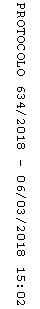 